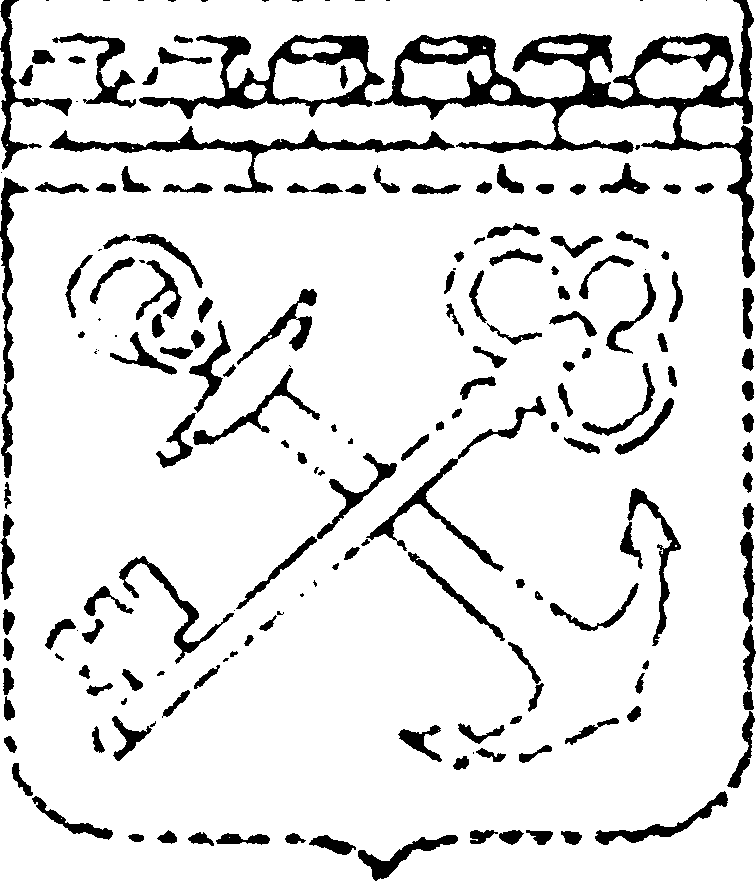 РОССИЙСКАЯ  ФЕДЕРАЦИЯАдминистрация Ленинградской областиКОМИТЕТ ОБЩЕГО И ПРОФЕССИОНАЛЬНОГО ОБРАЗОВАНИЯЛЕНИНГРАДСКОЙ ОБЛАСТИРАСПОРЯЖЕНИЕ«21» ноября 2018 года № 2575-рО проведении итогового сочинения (изложения)в Ленинградской области в 2018-2019 учебном годуВ соответствии с Порядком проведения государственной итоговой аттестации по общеобразовательным программам среднего общего образования, утвержденным приказом Министерства образования и науки Российской Федерации от 26 декабря 2013  года  № 1400 (далее – Порядком проведения ГИА), письмами Федеральной службы по надзору в сфере образования и науки от 23 октября 2018 года № 10-875 по направлению уточненных методических документов, рекомендуемых к использованию при организации и проведении итогового сочинения (изложения) в 2018/2019 учебном году, от 7 ноября 2018 года № 10-894 о Графике внесения сведений в региональные информационные системы обеспечения проведения государственной итоговой аттестации обучающихся, освоивших основные образовательные программы основного общего и среднего общего образования, и приема граждан в образовательные организации для получения среднего профессионального и высшего образования на 2019 год, Порядком проведения итогового сочинения (изложения) в Ленинградской области, утвержденным приказом комитета общего и профессионального образования Ленинградской области от 14 ноября 2017 года № 52 (далее - Порядок проведения итогового сочинения (изложения), с целью проведения итогового сочинения (изложения) в Ленинградской области в 2018/2019 учебном году, 1. Провести итоговое сочинение (изложение) в Ленинградской области в 2018/2019 учебном году  5 декабря 2018 года, 6 февраля, 8 мая 2019 года.2. Утвердить перечень образовательных организаций - пунктов проведения итогового сочинения (изложения)  в Ленинградской области в 2018/2019 учебном году согласно приложению 1 к настоящему распоряжению.3. Утвердить состав муниципальных комиссий проведения итогового сочинения (изложения) - сотрудников пунктов проведения пунктов проведения итогового сочинения (изложения)  в Ленинградской области в 2018/2019 учебном году согласно приложению 2 к настоящему распоряжению.4. Утвердить состав и места работы муниципальных комиссий по проверке и оцениванию итогового сочинения (изложения) в Ленинградской области в 2018/2019 учебном году согласно приложению 3 к настоящему распоряжению.5. Утвердить состав региональной комиссии по повторной проверке итогового сочинения (изложения) в Ленинградской области в 2018/2019 учебном году согласно приложению 4 к настоящему распоряжению.6. Утвердить Сборник сопроводительных документов, используемых при проведении итогового сочинения (изложения) в Ленинградской области в 2018-2019 учебном году согласно приложению 5 к настоящему распоряжению7. Установить начало проведения итогового сочинения (изложения) – 10.00 часов, продолжительность – 3 часа 55 минут (235 минут). Для обучающихся с ограниченными возможностями здоровья, обучающихся детей-инвалидов и инвалидов продолжительность проведения итогового сочинения (изложения) увеличивается на 1,5 часа. 8. Сектору итоговой аттестации обучающихся (Шарая Е.Г.):8.1. Обеспечить координирование проведения итогового сочинения (изложения) в Ленинградской области в 2018-2019 учебном году.8.2. Организовать прием документов участников на повторное участие в итоговом сочинении (изложения) в дополнительные сроки.8.3. Организовать работу региональной экзаменационной комиссии по повторной проверке итогового сочинения (изложения) участников итогового сочинения (изложения) в случае получения повторного неудовлетворительного результата и предоставления заявления участника.8.4. Обеспечить работу горячей линии по информационному сопровождению в период подготовки и проведения итогового сочинения (изложения).8.5. 	Представить 18 декабря 2018 года, 18 февраля, 16 мая 2019 года председателю комитета общего и профессионального образования Ленинградской области информацию о проведении и результатах итогового сочинения (изложения).9. Государственному бюджетному учреждению Ленинградской области «Информационный центр оценки качества образования» (далее - ГБУ ЛО «ИЦОКО») (Грозная И.Н.):9.1. Обеспечить организационно-технологическое сопровождение проведения итогового сочинения (изложения) в соответствии Порядком проведения  ГИА, письмами Федеральной службы по надзору в сфере образования и науки от 23 октября 2018 года № 10-875 по направлению уточненных методических документов, рекомендуемых к использованию при организации и проведении итогового сочинения (изложения) в 2018/2019 учебном году, от 7 ноября 2018 года № 10-894 о Графике внесения сведений в региональные информационные системы обеспечения проведения государственной итоговой аттестации обучающихся, освоивших основные образовательные программы основного общего и среднего общего образования, и приема граждан в образовательные организации для получения среднего профессионального и высшего образования на 2019 год (далее - РИС), Порядком проведения итогового сочинения (изложения) в Ленинградской области.9.2. Внести в РИС сведения об обучающихся, выпускниках прошлых лет – участниках итогового сочинения (изложения)  в основной срок до 23 ноября 2018 года, в дополнительные сроки до 25 января, 26 апреля 2019 года, распределение участников итогового сочинения (изложения) по местам проведения итогового сочинения (изложения) в основной срок до 28 ноября 2018 года, в дополнительные сроки до 30 января, 1 мая 2019 года.9.3. В срок до 30 ноября 2018 года направить в органы местного самоуправления,  осуществляющие управление в сфере образования Ленинградской области, по защищенному каналу связи с применением средств криптозащиты Vipnet (далее – защищенный канал связи) программный модуль, обеспечивающий печать регистрационных бланков и бланков записи участников итогового сочинения (изложения).9.4. Обеспечить работу горячей линии информационно-технологического сопровождения в период подготовки и проведения итогового сочинения (изложения).9.5. Обеспечить прием от представителей органов местного самоуправления, осуществляющих управление в сфере образования Ленинградской области проверенных и оцененных оригиналов бланков итоговых сочинений (изложений) для последующей обработки.9.6. Обеспечить  в срок  до  17 декабря  2018 года,  18 февраля, 16 мая 2019 года  обработку проверенных бланков итоговых сочинений (изложений) участников итогового сочинения (изложения) (в том числе сканирование проверенных оригиналов бланков, распознание информации, внесенной в проверенные оригиналы бланков, сверку распознанной информации с оригинальной информацией, внесенной в проверенные оригиналы бланков).9.7.  Обеспечить в срок  до 17 декабря  2018 года,  18 февраля, 16 мая 2019 года  внесение сведений в РИС о результатах сдачи итогового сочинения (изложения) участников итогового сочинения (изложения).9.8. Обеспечить хранение бумажных оригиналов бланков итогового сочинения (изложения) в ГБУ ЛО «ИЦОКО» до 1 марта 2020 года.10. Рекомендовать органам местного самоуправления, осуществляющим управление в сфере образования Ленинградской области:10.1. Обеспечить своевременное получение из ГБУ ЛО «ИЦОКО» программного модуля, обеспечивающего печать бланков регистрации и бланков записи участников итогового сочинения (изложения) для передачи в образовательные организации-пункты проведения итогового сочинения (изложения) в срок 4 декабря  2018  года,  5 февраля, 6 мая 2018 года.10.2.  Представить 3 декабря 2018 года, 4 февраля, 6 мая 2019 года  в комитет общего и профессионального образования Ленинградской области информацию о готовности образовательных организаций - пунктов проведения итогового сочинения (изложения) к проведению итогового сочинения (изложения).10.3. Информировать под подпись специалистов, привлекаемых к проведению и проверке итогового сочинения (изложения), о Порядке проведения и проверки итогового сочинения (изложения) на территории Ленинградской области, а также методических материалах Рособрнадзора, рекомендуемых к использованию при организации и проведении итогового сочинения (изложения).10.4. Осуществить контроль за подготовкой пунктов проведения итогового сочинения (изложения) и обеспечить их функционирование, наличие необходимых условий, проведение итогового сочинения (изложения) в соответствии с Порядком проведения  итогового сочинения (изложения) в Ленинградской области и федеральными методическими документами.10.5. Провести мониторинг процедуры проведения итогового сочинения (изложения) и проверки работ участников итогового сочинения (изложения) в образовательных организациях-пунктах проведения итогового сочинения (изложения).10.6. Направить до 16  часов дня проведения итогового сочинения (изложения)  в комитет общего и профессионального образования Ленинградской области информацию о проведении итогового сочинения (изложения) в муниципальном образовании согласно приложению 6 к данному распоряжению.10.7. Обеспечить проверку работ итогового сочинения (изложения)  муниципальной экспертной комиссией  в срок до 12 декабря  2018 года, 13 февраля, 15 мая 2019 года. 10.8. Обеспечить информирование выпускников прошлых лет по вопросам проведения итогового сочинения (изложения), в том числе о месте и времени, а также ознакомление  с полученными ими результатами не позднее двух рабочих дней после дня окончания проверки итогового сочинения (изложения) муниципальной экспертной комиссией.10.9. Обеспечить передачу в ГБУ ЛО «ИЦОКО» представителями органов местного самоуправления, осуществляющих управление в сфере образования Ленинградской области,  проверенных и оцененных оригиналов бланков итогового сочинения (изложения) в соответствии с нормативными документами  в срок  до 12 декабря  2018 года, 13 февраля, 15 мая 2019 года. 10.10. Провести анализ результатов итогового сочинения (изложения) согласно приложению 7 к данному распоряжению и представить в комитет общего и профессионального образования Ленинградской области результаты анализа в срок до 14 декабря  2018 года, 8 февраля, 13 мая 2019 года.11. Рекомендовать руководителям общеобразовательных организаций Ленинградской области:11.1. Организовать в срок до 3 декабря 2018 года, 4 февраля, 6 мая 2019 года подготовку к проведению итогового сочинения (изложения) в соответствии с нормативными документами по организации и проведению итогового сочинения (изложения), в том числе:информировать под подпись своих работников, привлекаемых к проведению и проверке итогового сочинения (изложения), о Порядке проведения итогового сочинения (изложения) в Ленинградской области, а также изложенном в федеральных методических документах, рекомендуемых к использованию при организации и проведении итогового сочинения (изложения);информировать под подпись участников итогового сочинения (изложения) и их родителей (законный представителей) о Памятке о  порядке проведения итогового сочинения (изложения), о местах и сроках проведения итогового сочинения (изложения), о времени и месте ознакомления с результатами итогового сочинения (изложения), о Порядке проведения итогового сочинения (изложения) в Ленинградской области, в том числе – об основаниях для удаления с итогового сочинения (изложения), об организации перепроверки отдельных сочинений (изложений), а также о результатах итогового сочинения (изложения), полученных обучающимися не позднее двух рабочих дней после дня окончания проверки итогового сочинения (изложения) муниципальной экспертной комиссией.11.2. Обеспечить проверку регистрации участников итогового сочинения (изложения) не позднее  3 декабря 2018, 4 февраля, 6 мая 2019 года.11.3. Обеспечить явку педагогических работников, привлекаемых к проведению и проверке итогового сочинения (изложения),  и осуществлять контроль за участием своих работников в проведении итогового сочинения (изложения): сотрудников пунктов проведения итогового сочинения (изложения) согласно расписанию итогового сочинения (изложения); экспертов муниципальной  экспертной комиссии в установленные Порядком проведения итогового сочинения (изложения) сроки в место работы муниципальной комиссии.11.4. Внести изменения в текущее расписание занятий общеобразовательной организации в день проведения итогового сочинения (изложения).11.5. Организовать доставку в пункты проведения итогового сочинения (изложения) участников итогового сочинения (изложения) в соответствии с требованиями безопасности, и сопровождение участников назначенными ответственными педагогическими работниками образовательных организаций до пунктов проведения итогового сочинения (изложения) и обратно.11.6. Провести анализ результатов итогового сочинения (изложения) и консультации для обучающихся, получивших по итоговому сочинению (изложению) неудовлетворительный результат («незачет») в срок до 4 февраля, 6 мая 2019 года.11.7. Организовать передачу в комитет общего и дополнительного образования Ленинградской области документов участников, допущенных на повторное участие в итоговом сочинении (изложения) в дополнительные сроки в срок до 25 января, 15 апреля 2019 года. 12. Рекомендовать руководителям общеобразовательных организаций Ленинградской области – пунктов проведения итогового сочинения (изложения) обеспечить подготовку пунктов проведения итогового сочинения (изложения) и их функционирование, обеспечение необходимых условий, проведение итогового сочинения (изложения) в соответствии с Порядком проведения  итогового сочинения (изложения) в Ленинградской области и федеральными методическими документами, в том числе не позднее  3 декабря 2018, 4 февраля, 6 мая 2019 года:провести подготовку сотрудников пунктов проведения итогового сочинения (изложения);определить необходимое количество учебных кабинетов в образовательной организации для проведения итогового сочинения (изложения) и распределение между ними участников итогового сочинения (изложения);организовать обеспечение участников итогового сочинения орфографическими словарями, а изложения – орфографическими и толковыми словарями;обеспечить подготовку инструкций, форм и ведомостей проведения итогового сочинения (изложения);провести проверку готовности образовательной организации к проведению итогового сочинения (изложения) и работоспособности технических средств в помещении для руководителя;предоставить информацию о готовности пункта проведения итогового сочинения (изложения) в орган местного самоуправления, осуществляющий управление в сфере образования Ленинградской области.13. Контроль за исполнением настоящего распоряжения возложить на начальника департамента надзора и контроля за соблюдением законодательства  в сфере образования Богославского Д.Д.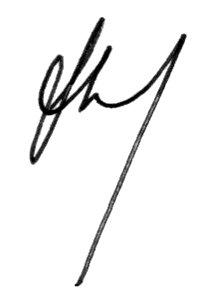 Председатель комитета                                                             С.В. Тарасов